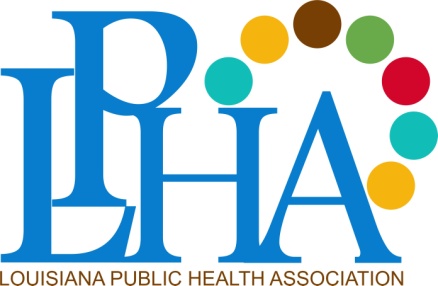 MEMBERSHIP APPLICATION/RENEWAL FORM	(Please print or type –no abbreviations, please.)NAME:  _______________________________________________________________MAILING ADDRESS: ____________________________________________________CITY/STATE/ZIP:	  ____________________________________________________PHONE: ______________________________________________________________CONTACT PHONE #: ___________________________________________________CONTACT EMAIL: _____________________________________________________JOB TITLE: ___________________________________________________________EMPLOYER: __________________________________________________________BUSINESS PHONE: ____________________________________________________RECRUITED BY (New Members Only) ______________________________________Are you a member of APHA?    Yes ____    No  ____Please check your section preference:____BEHAVIORAL HEALTH SCIENCES		             ____ HEALTH PROMOTION/EDUCATION____ENVIRONMENTAL HEALTH                                                 ____ LABORATORY____EPIDEMIOLOGY					             ____ NURSING____FOOD & NUTRITION					____ OFFICE PROFESSIONALS____HEALTH ADMINISTRATION/MEDICAL CARE	             ____ RETIREES____HEALTH INFORMATICS & INFORMATION TECH.    	____ STUDENTS